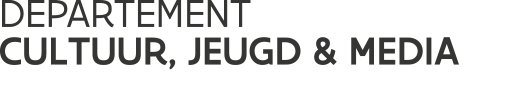 Vlaamse overheidArenbergstraat 91000 BRUSSELT 02 553 68 68www.vlaanderen.be/erfgoed Uittreksel uit verslag TUSSENTIJDSE EVALUATIE VAN DE WERKING VAN WERKPLAATS VOOR IMMATERIEEL ERFGOED//////////////////////////////////////////////////////////////////////////////////////////////////////////////////////////////////Conclusie van De TUSSENTIJDSE EVALUATIEWIE voert de beheersovereenkomst globaal genomen voldoende uit. Zakelijk en financieel beheerHet zakelijk en financieel beheer voldoet. Naar aanleiding van de huidige beleidsperiode formuleerde WIE een nieuwe missie, maakte nieuwe statuten op en vernieuwde de organisatie de samenstelling van het bestuur, het zakelijk kader en beheer. Hierbij werden de principes van goed bestuur gevolgd. De organisatie wordt ook goed aangestuurd door het bestuur dat heldere afspraken met de leiding heeft. Het bestuur fungeert tevens als inhoudelijk klankbord voor de inhoudelijke werking. WIE is een kleinschalige organisatie maar heeft een kwalitatief personeelsbeleid, mede dankzij de continue inspanningen van de leiding om op zoek te gaan naar de meest geschikte modellen om dit beleid vorm te geven. Er is wel een grote spreidstand tussen het aantal personeelsleden en de ambities waarmee het personeel haar taken wil realiseren. Het is positief dat het bestuur de organisatie hierin bijstaat en het personeel probeert te behoeden voor overbelasting. Het vrijwilligersbeleid is in orde en voldoende geformaliseerd. Er is een helder organogram waarbij duidelijk is wie voor wat verantwoordelijk is. Voor het eigen archief wordt in voldoende mate zorg gedragen. De financiële situatie is gezond, mede dankzij de nauwgezette opvolging van de zakelijke leiding. Er is ook voldoende functiescheiding en interne controle voorzien. In verhouding met de schaalgrootte van de werking zijn deze aspecten goed uitgebouwd binnen de organisatie. De boekhouding wordt conform de boekhoudkundige regels gevoerd (het departement heeft enkele opmerkingen). WIE heeft een tussentijdse reserve opgebouwd en heeft momenteel een overschrijding van de reservenorm van 77.980 euro. De organisatie heeft in 2022 extra personeel aangetrokken waardoor de reserve-overschrijding tegen het einde van de beleidsperiode zal weggewerkt zijn. Doelstellingen in de beheersovereenkomst De uitvoering van de doelstellingen in de beheersovereenkomst voldoet. WIE is een drijvende kracht voor de ICE-praktijk in Vlaanderen. De organisatie formuleerde vier heldere strategische doelstellingen die de hele werking omvatten. WIE wil de zichtbaarheid, beeldvorming en bewustzijn van immaterieel erfgoed maatschappelijk verbreden. Dit aspect was uitdrukkelijk aanwezig in de werking in de eerste helft van de beleidsperiode. Sterkte in de werking is hoe de organisatie erin slaagt om, steeds in samenwerking met tal van actoren, gerichte acties op te zetten die vertaald worden in duurzame initiatieven. Zo werkte WIE, samen met andere actoren, een afgestemd begrippenkader uit dat breed ingang vindt. In de tweede helft van de beleidsperiode verschoof het zwaartepunt van de werking naar het versterken van praktijken rond borgen bij erfgoedgemeenschappen en professionele erfgoedactoren.  Hierbij gaat WIE, in samenwerking met partners, steeds op zoek naar de juiste werkvormen in samenwerking met partners. WIE stoot hier op de beperkingen van de schaalgrootte van haar organisatie en kan met de huidige werkingsmiddelen niet voldoende op competentieopbouw in de diepte werken. De organisatie is er toch in geslaagd om via projectsubsidies deze dieptewerking voor een aantal thema’s te realiseren. WIE deelt haar expertise ook met het departement waar de organisatie meewerkte aan diverse trajecten, zoals de actualisering van de beleidsvisie over immaterieel erfgoed. WIE stimuleert kennisontwikkeling op diverse manieren. De organisatie draagt onderwerpen aan voor scripties aan en neemt gerichte initiatieven rond kennisontwikkeling, reflectie en relevante onderzoeksthema’s. Ook internationaal neemt de organisatie deel aan relevante netwerken. De verworven inzichten worden vertaald naar een Vlaamse context en omgekeerd. Het sterkhouderschap hiervoor ligt nog steeds in hoofdzaak bij de coördinator maar stilaan profileren zich ook andere medewerkers in internationale netwerken. Hiervoor dient blijvende aandacht te zijn. WIE stelt zich op als een lerende organisatie die bijzonder veel aandacht heeft voor de diverse aspecten van duurzaamheid in de gehele werking. Op vlak van digitalisering bouwt WIE expertise op als beheerder van www.immaterieelerfgoed.be en werkt ze doorlopend aan het verbeteren van de gebruikerservaring van de bezoekers.  Naar aanleiding van het nieuwe beleidsplan zal WIE op basis van een brede bevraging inzetten op een aantal concrete uitdagingen inzake digitalisering.  Voor het beheer van www.immaterieel erfgoed.be werd een aparte overeenkomst met de Vlaamse overheid gesloten. Als organisatie voor immaterieel erfgoed speelde WIE evenzeer een drijvende rol met oog op het toeleiden en begeleiden van cultureel-erfgoedgemeenschappen naar de databank via het opgezette gelaagde netwerk, wat noodzakelijk blijft voor het welslagen van het platform als instrument. Aandachtspunten voor de verdere realisatie van de werkingWIE houdt globaal genomen voldoende rekening met de aandachtspunten van de Vlaamse Regering van 28 september 2018. Het departement vraagt om daarmee rekening te blijven houden in de verdere uitvoering van de werking. 